Supporting informationFabrication of recyclable magnetic biosorbent from eggshell membrane for ultrahigh adsorption of dye Junfeng Zhao a*, Xuemin Wena, Huashan Xu a,Yuancui Weng a, Yanqiu Chen aaSchool of Chemistry and Materials Engineering, Changshu Institute of Technology,Changshu, P. R. China.Corresponding author Tel.: +86-512-52251842; fax. : +86-512-52251842.E-mail address: jfzhao@cslg.edu.cn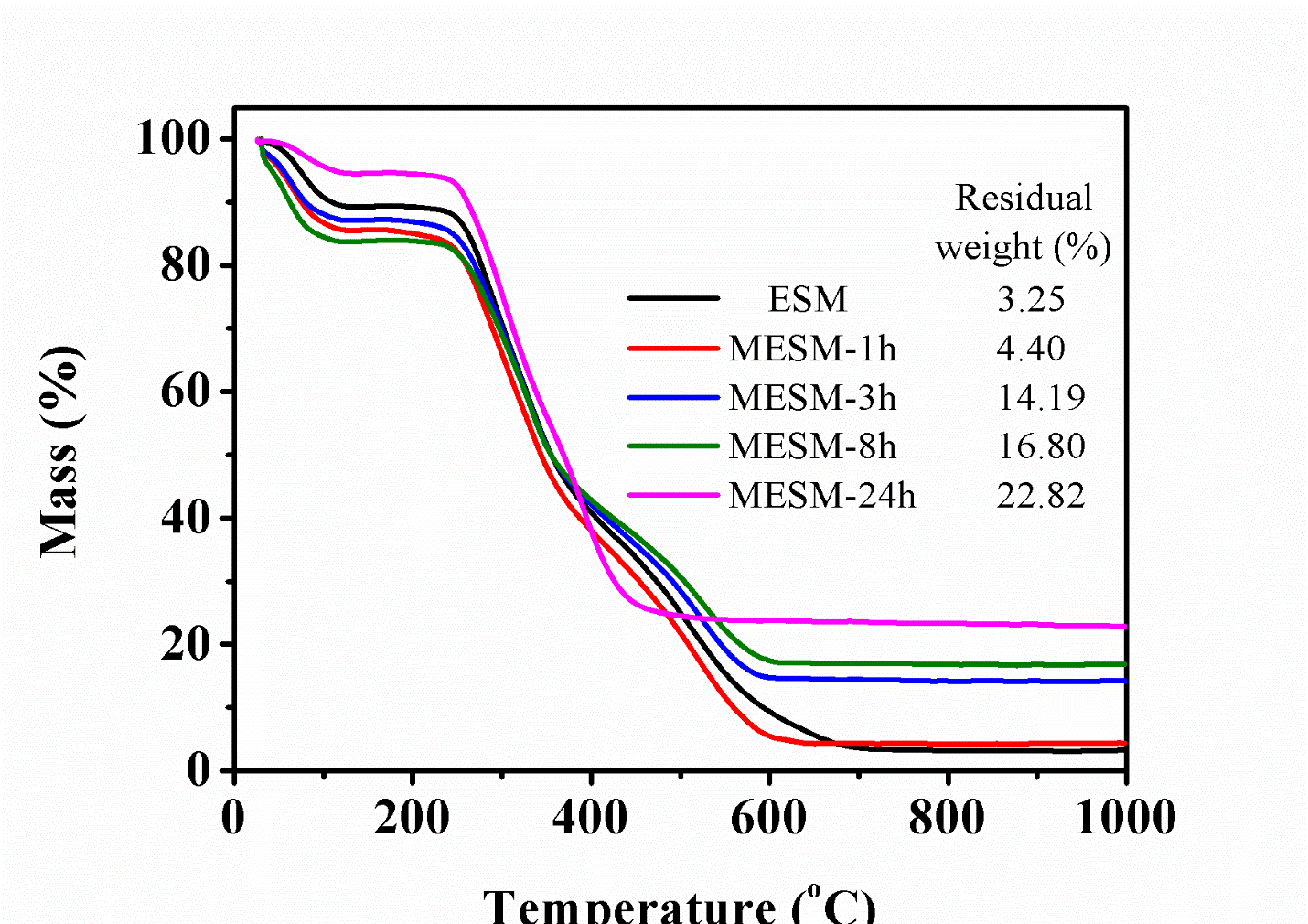 Figure S1 TG/DSC traces of the different samples heated in flowing oxygen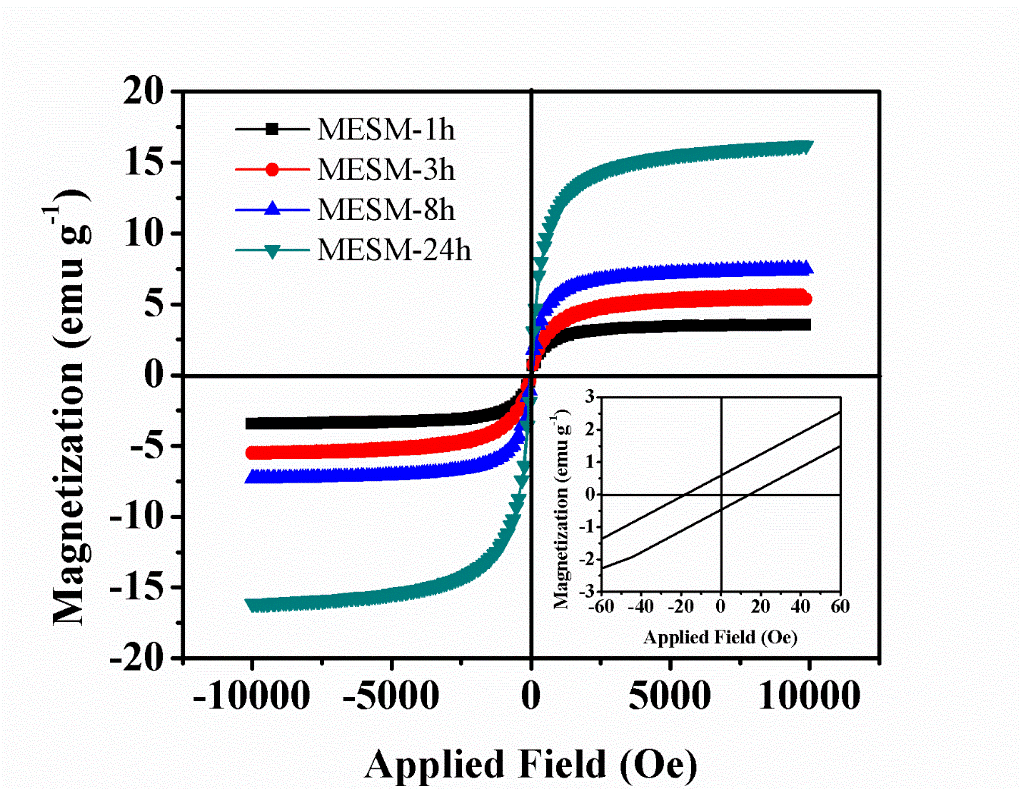 Figure S2 Room temperature hysteresis loops of MESM-P, the inset shows a magnified view of the hysteresis loops of MESM-24h.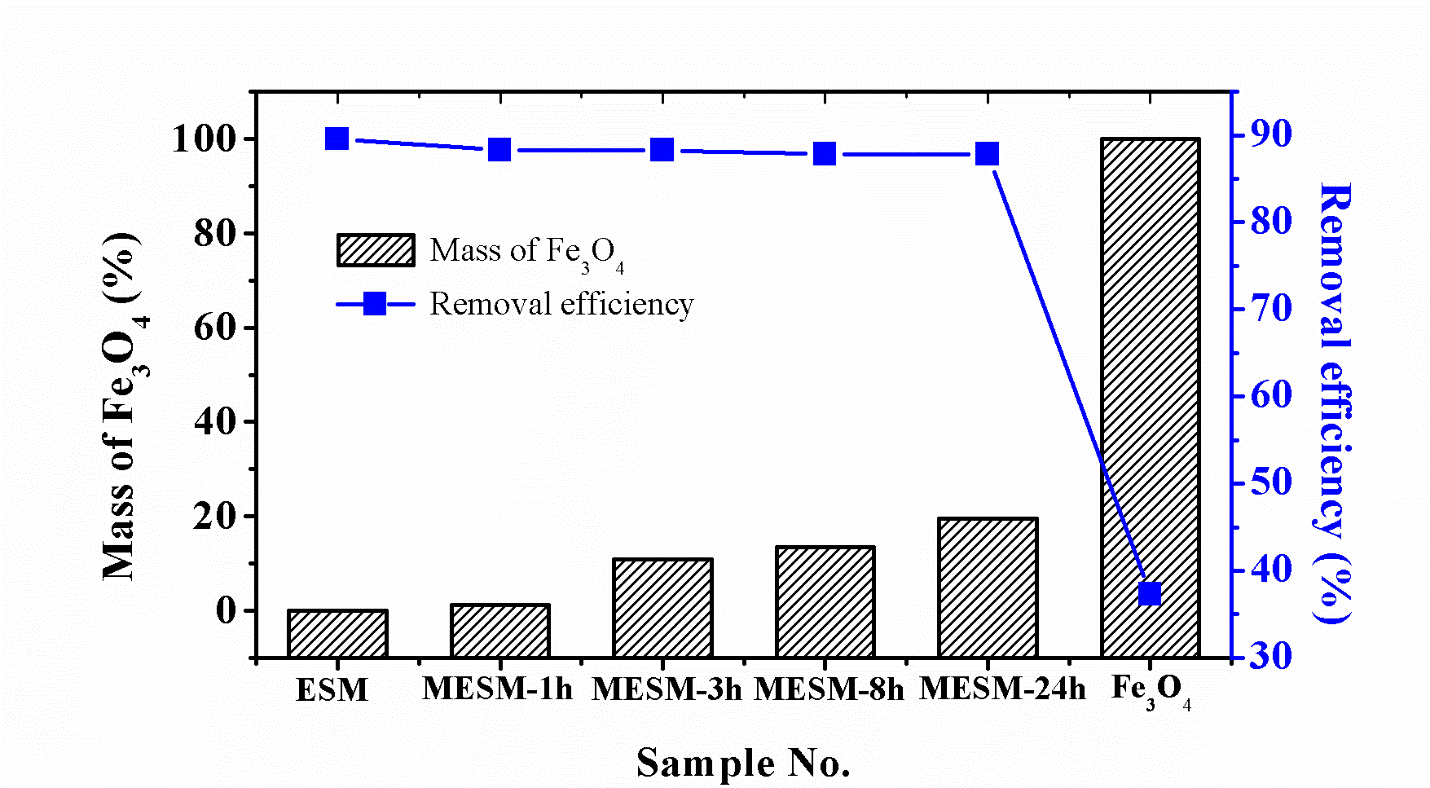 Figure S3 Effects of Mass of Fe3O4 loading in ESM on the adsorption capacity of CR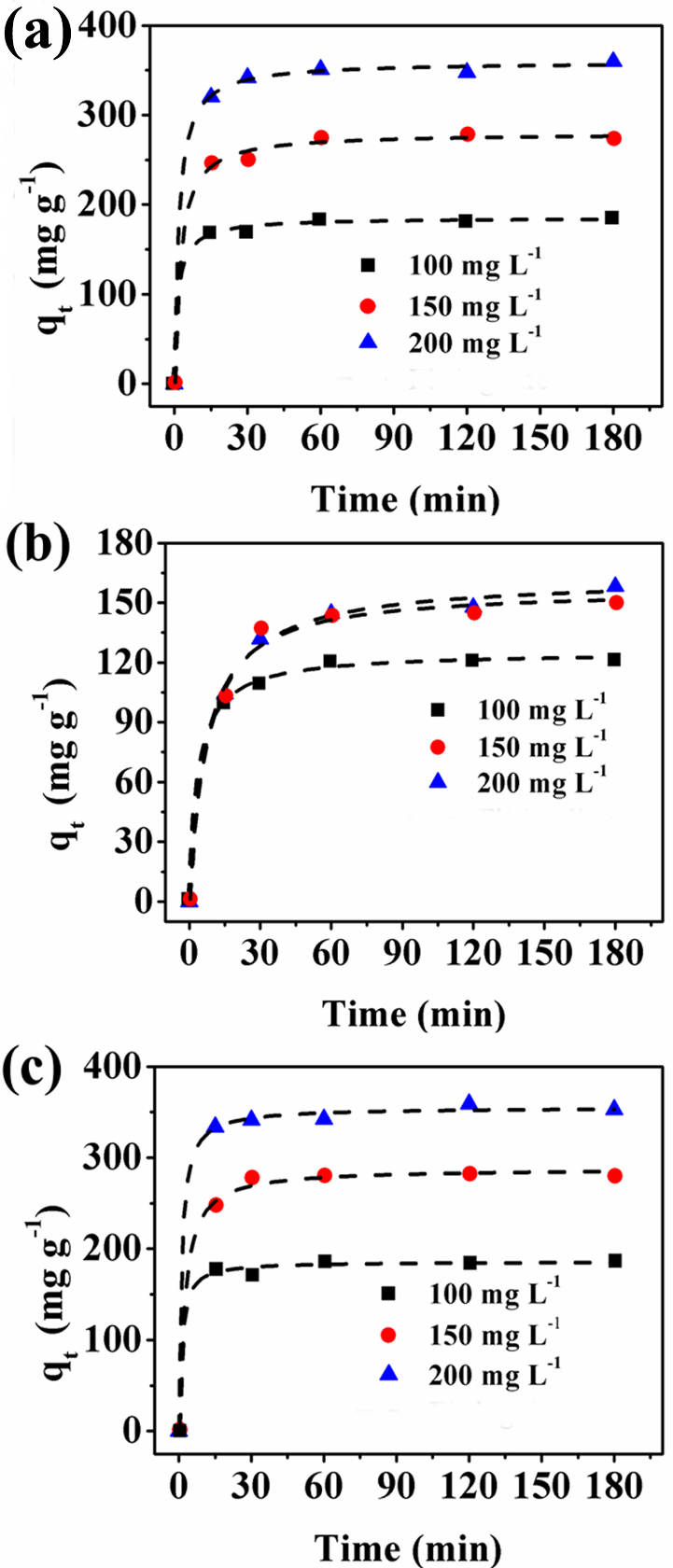 Figure S4. The effect of contact time on the adsorption capacity for  (a) MESM-P, (b) Fe3O4, and (c) ESM-P.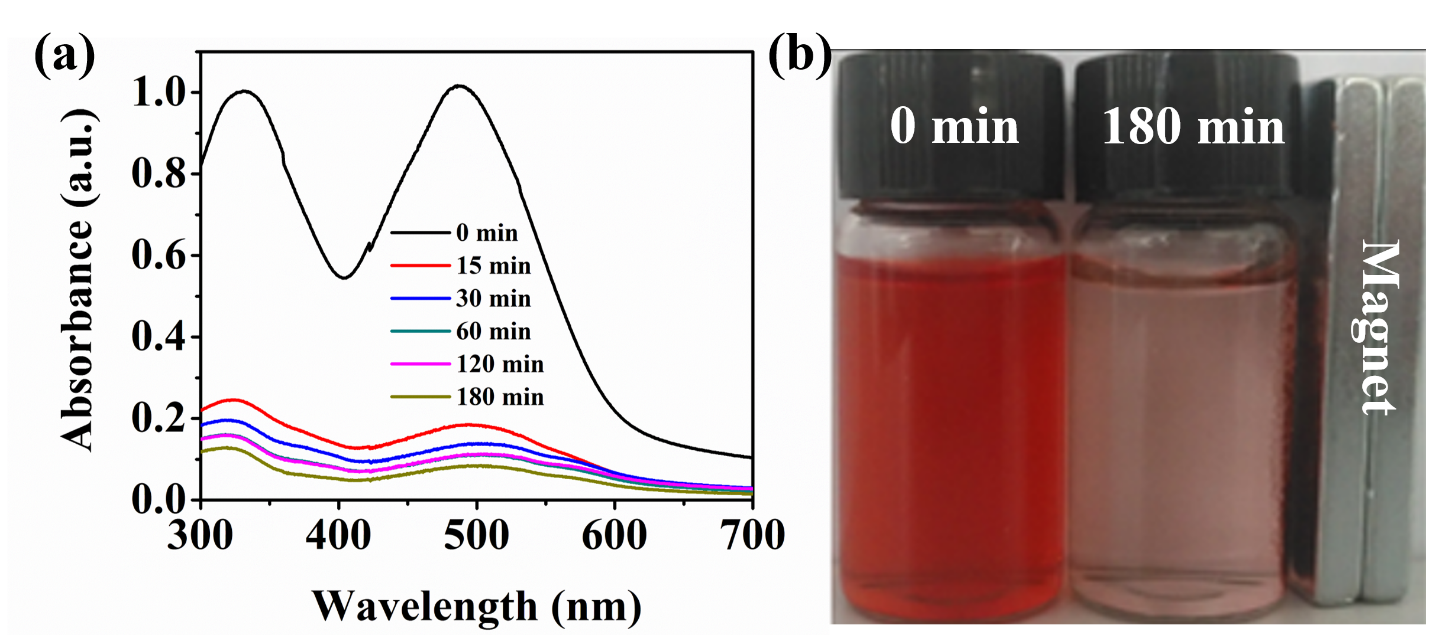 Figure S5. (a) UV-vis adsorption spectra of CR (200 mg L-1) treated by MESM-P at various time intervals, (b) photographs of CR solutions before and after adsorption, and magnetic separation by external magnetic field.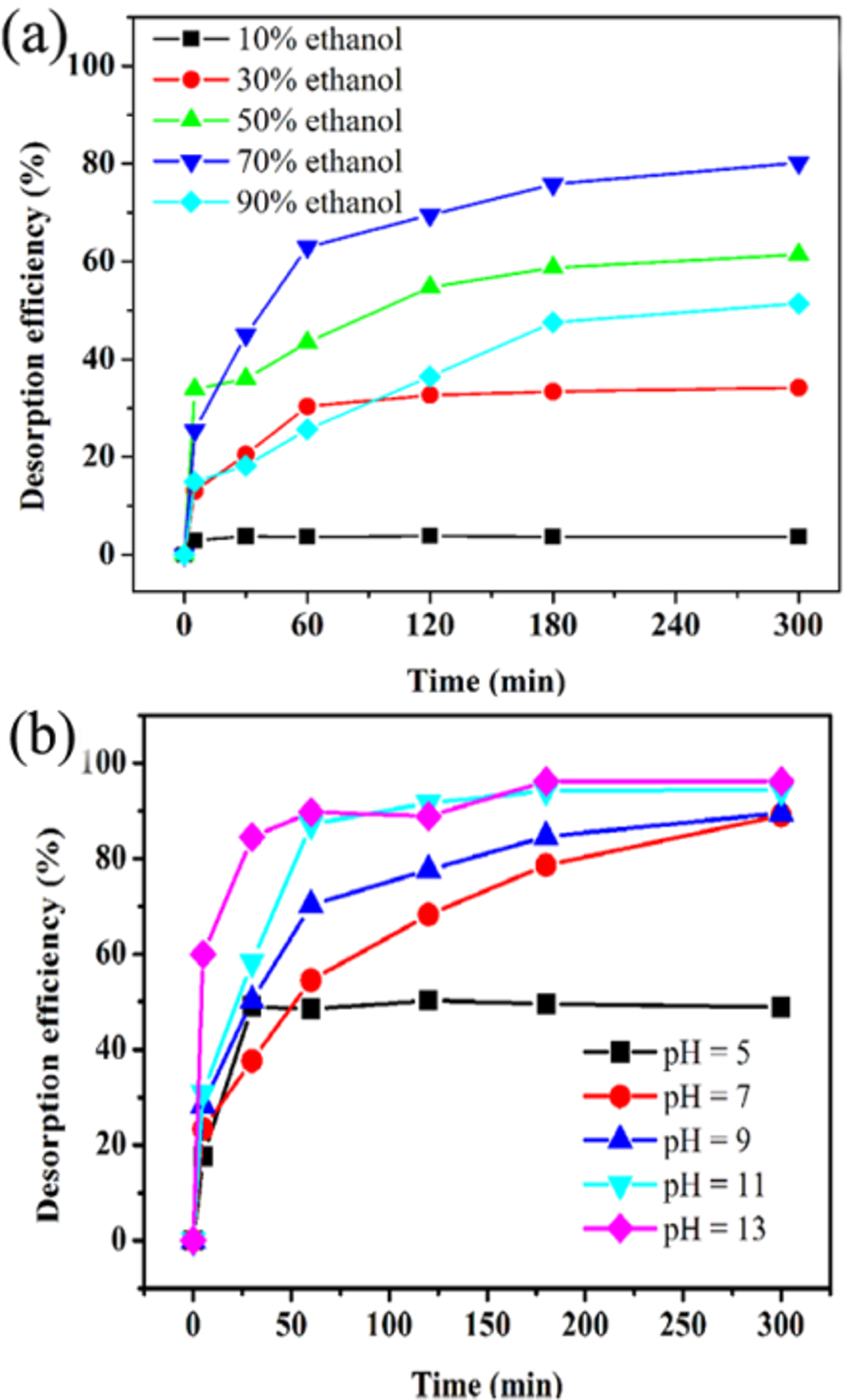 Figure S6 (a) Effect of the contact time on CR desorption from MESM-P in the various ethanol-water solvent, (b) Effect of the contact time on CR desorption from MESM-P at different pH values.